2. Ročník12.3.Ahoj všichni! Mám pro vás náhradní práci, abychom nezůstali pozadu 1.Poslech:https://www.youtube.com/watch?v=mFWQgxXM_b8&feature=youtu.be-pust si tuto skladbu od skladatele, o němž jsme se učili-zkus se zamyslet, jaká je?-jak se cítíš při poslechu? -jaké hudební nástroje slyšíš? 2.Pracovní list:-vypracuj pracovní list dle zadání 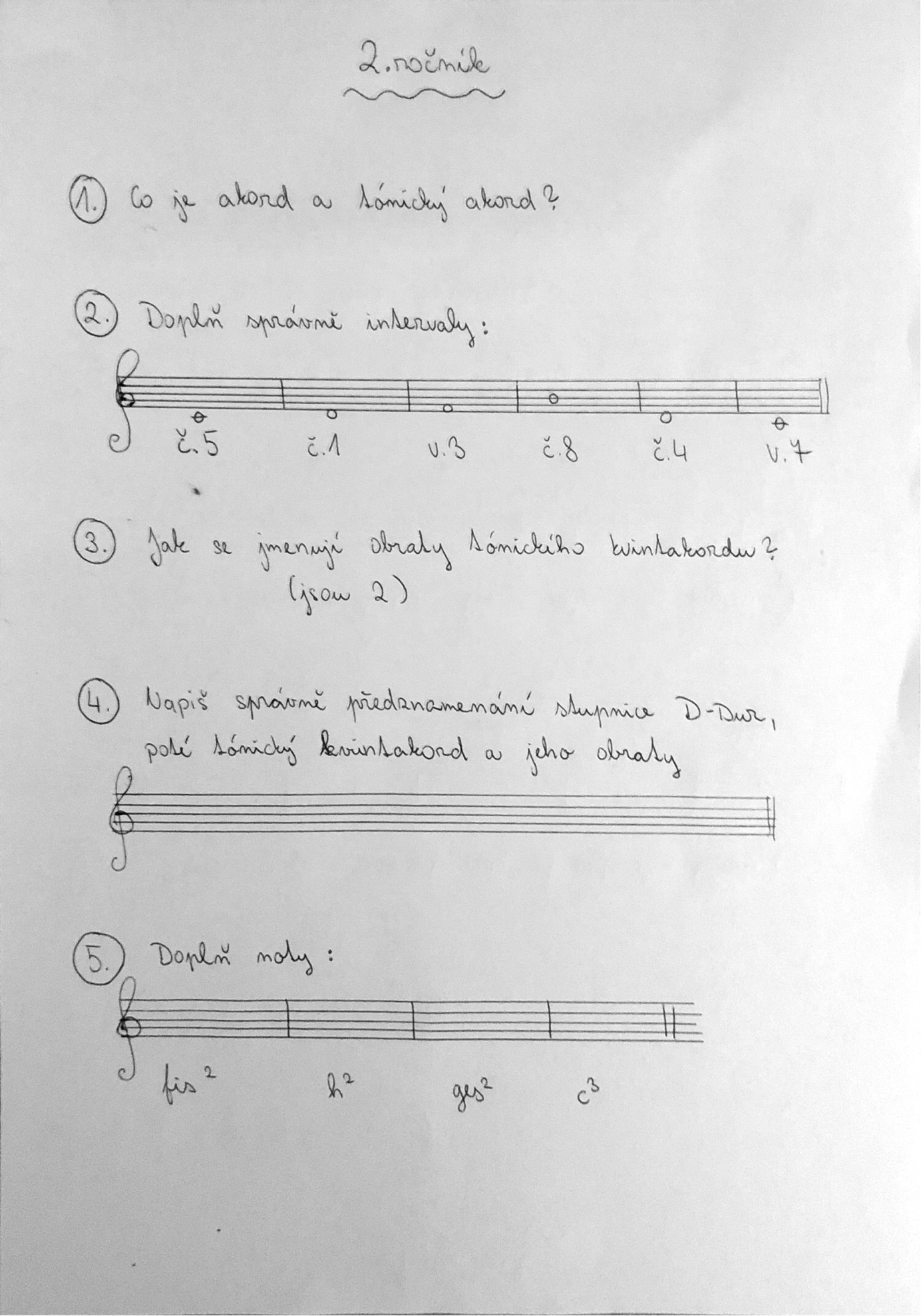 